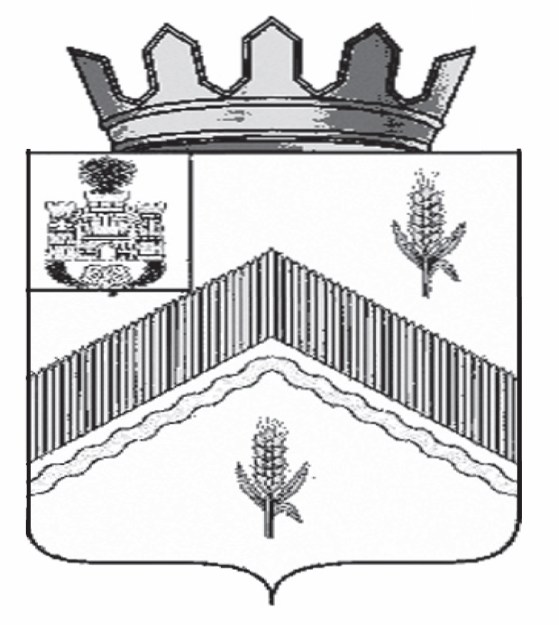 РОССИЙСКАЯ  ФЕДЕРАЦИЯОРЛОВСКАЯ    ОБЛАСТЬ АДМИНИСТРАЦИЯ ЗАЛЕГОЩЕНСКОГО РАЙОНА				ПОСТАНОВЛЕНИЕ14 марта 2019 год							№ 110пос. ЗалегощьОб утверждении Положения «Об организации  регулярных перевозок пассажиров  и багажа автомобильнымтранспортом  по муниципальным маршрутам регулярных перевозок в границах района»В соответствии с Федеральным законом от 6 октября . N 131-ФЗ "Об общих принципах организации местного самоуправления в Российской Федерации", Федеральным законом от 13 июля . N 220-ФЗ "Об организации регулярных перевозок пассажиров и багажа автомобильным транспортном и городским наземным электрическим транспортом в Российской Федерации и о внесении изменений в отдельные законодательные акты Российской Федерации", Законом Орловской области от 4 декабря 2015 года N 1886-ОЗ "Об отдельных правоотношениях в сфере организации регулярных перевозок пассажиров и багажа автомобильным транспортом и городским наземным электрическим транспортом на территории Орловский области", п о с т а н о в л я ю:1. Утвердить Положение «Об организации регулярных перевозок пассажиров и багажа автомобильным транспортом  по муниципальным маршрутам регулярных в границах района» согласно приложению.2. Постановление администрации Залегощенского района от 3 ноября 2016 года № 337 «Об утверждении Положения об организации  регулярных перевозок пассажиров  и багажа автомобильным транспортом  по муниципальным маршрутам регулярных перевозок в границах района» признать утратившим силу.3. Контроль за исполнением настоящего постановления возложить на заместителя Главы администрации Залегощенского района А.Н. Грачёва.Глава Залегощенского района     					В.Н. БрежневПриложениек постановлению администрации Залегощенского районаот 14 марта 2019 г. N 110ПОЛОЖЕНИЕ«ОБ ОРГАНИЗАЦИИ РЕГУЛЯРНЫХ ПЕРЕВОЗОКПАССАЖИРОВ И БАГАЖА АВТОМОБИЛЬНЫМ ТРАНСПОРТОМПО МУНИЦИПАЛЬНЫМ МАРШРУТАМ РЕГУЛЯРНЫХ ПЕРЕВОЗОК В ГРАНИЦАХ РАЙОНА»Глава 1. Общие положенияСтатья 1. Предмет настоящего ПоложенияНастоящее Положение регулирует отношения по организации регулярных перевозок пассажиров и багажа автомобильным транспортом (далее - регулярные перевозки), в том числе отношения, связанные с установлением, изменением, отменой маршрутов регулярных перевозок, допуском юридических лиц и индивидуальных предпринимателей к осуществлению регулярных перевозок, использованием для осуществления регулярных перевозок объектов транспортной инфраструктуры, а также с организацией контроля за осуществлением регулярных перевозок.Статья 2. Правовое регулирование отношений по организации регулярных перевозок1. Настоящее Положение разработано на основании Гражданского кодекса Российской Федерации, Федерального закона от 13.07.2015 N 220-ФЗ "Об организации регулярных перевозок пассажиров и багажа автомобильным транспортом и городским наземным электрическим транспортом в Российской Федерации и о внесении изменений в отдельные законодательные акты Российской Федерации" (далее - Федеральный закон от 13.07.2015 N 220-ФЗ), Законом Орловской области от 4 декабря 2015 года N 1886-ОЗ "Об отдельных правоотношениях в сфере организации регулярных перевозок пассажиров и багажа автомобильным транспортом и городским наземным электрическим транспортом на территории Орловский области", других федеральных законов, регулирующих отношения по организации регулярных перевозок, и принимаемых в соответствии с ними иных нормативных правовых актов Российской Федерации, Орловской области, муниципального образования Залегощенский район.2. Подготовка документов планирования регулярных перевозок осуществляется с учетом положений Федерального закона от 13.07.2015 N 220-ФЗ в порядке, установленном законами или иными нормативными правовыми актами Орловской области, муниципального образования Залегощенский район.Статья 3. Основные понятия, используемые в настоящем ПоложенииОсновные понятия, используемые в настоящем Положении, применяются в значениях, указанных в Федеральном законе от 13.07.2015 N 220-ФЗ, а также иных нормативных правовых актах РФ, регулирующих порядок организации перевозок пассажиров.Глава 2. Организация регулярных перевозокпо муниципальным маршрутам регулярных перевозокСтатья 4. Полномочия по установлению, изменению, отмене муниципальных маршрутов регулярных перевозок1. Муниципальные маршруты регулярных перевозок в границах Залегощенского района устанавливаются, изменяются администрацией Залегощенского района на основании утвержденного Порядка установления, изменения, отмены муниципальных маршрутов регулярных перевозок, в том числе основания для отказа в установлении или изменении муниципальных маршрутов.Статья 5. Организация регулярных перевозок по регулируемым тарифам1. В целях обеспечения доступности транспортных услуг для населения администрация Залегощенского района  устанавливает муниципальные маршруты регулярных перевозок для осуществления регулярных перевозок по регулируемым тарифам.2. Осуществление регулярных перевозок по регулируемым тарифам обеспечивается посредством заключения администрацией Залегощенского района в порядке, установленном законодательством Российской Федерации о контрактной системе в сфере закупок товаров, работ, услуг для обеспечения государственных и муниципальных нужд, с учетом положений Федерального закона от 13.07.2015 N 220-ФЗ.3. Предметом муниципального контракта является выполнение юридическим лицом, индивидуальным предпринимателем, с которыми заключен муниципальный контракт (далее - подрядчик), работ, связанных с осуществлением регулярных перевозок по регулируемым тарифам, в соответствии с требованиями, установленными муниципальным заказчиком.4. Муниципальный контракт может предусматривать использование билетов, выданных от имени муниципального заказчика и подтверждающих право проезда пассажиров по всем маршрутам регулярных перевозок, в отношении которых муниципальный заказчик заключил муниципальный контракт.5. Документацией о закупках работ, связанных с осуществлением регулярных перевозок по регулируемым тарифам, либо муниципальным контрактом (в случае осуществления закупок таких работ у единственного подрядчика) могут устанавливаться:1) обязанность подрядчика перечислять полученную им плату за проезд пассажиров и провоз багажа заказчику или оставлять ее в своем распоряжении;2) назначение и размеры субсидий, которые будут предоставлены подрядчику в соответствии с нормативным правовым актом субъекта Российской Федерации, муниципальным нормативным правовым актом в целях возмещения части затрат на выполнение таких работ;3) порядок оплаты муниципального контракта исходя из фактически выполненного объема таких работ, но не превышающего объема работ, подлежащих выполнению в соответствии с контрактом, по цене единицы работы, предусмотренной контрактом.6. Если в соответствии с документацией о закупках работ, связанных с осуществлением регулярных перевозок по регулируемым тарифам, либо в соответствии с муниципальным контрактом (в случае осуществления закупок таких работ у единственного подрядчика) плата за проезд пассажиров и провоз багажа подлежит перечислению муниципальному заказчику, начальная (максимальная) цена муниципального контракта, цена муниципального контракта, заключаемого с единственным подрядчиком, формируются без учета указанной платы.7. Если документацией о закупках работ, связанных с осуществлением регулярных перевозок по регулируемым тарифам, или муниципальным контрактом (в случае осуществления закупок таких работ у единственного подрядчика) предусматривается предоставление подрядчику субсидий в целях возмещения части затрат на выполнение таких работ, начальная (максимальная) цена муниципального контракта, цена муниципального контракта, заключаемого с единственным подрядчиком, формируются с учетом указанных субсидий.8. Муниципальный заказчик выдает на срок действия муниципального контракта карты маршрута регулярных перевозок.Статья 6. Порядок установления регулируемых тарифов на перевозки по муниципальным маршрутам регулярных перевозокРегулируемые тарифы на перевозки по муниципальным маршрутам регулярных перевозок в границах Залегощенского района устанавливаются администрацией Залегощенского района, если иное не установлено Законом Орловской области.Статья 7. Организация регулярных перевозок по нерегулируемым тарифам1. Наряду с указанным в части 1 статьи 5 настоящего Положения маршрутами регулярных перевозок администрация Залегощенского района вправе устанавливать муниципальные маршруты регулярных перевозок для осуществления регулярных перевозок по нерегулируемым тарифам.2. Право осуществления регулярных перевозок по нерегулируемым тарифам по муниципальному маршруту регулярных перевозок подтверждается свидетельством об осуществлении перевозок по соответствующему маршруту регулярных перевозок и картами соответствующего маршрута регулярных перевозок.3. Карта муниципального маршрута регулярных перевозок выдается на каждое транспортное средство, используемое для регулярных перевозок по соответствующему маршруту.4. Допускается установление администрацией Залегощенского района требований к юридическим лицам, индивидуальным предпринимателям, участникам договора простого товарищества, осуществляющим регулярные  перевозки по нерегулируемым тарифам, исходя из:1) максимального количества транспортных средств различных классов, которое разрешается одновременно использовать для перевозок по маршруту регулярных перевозок в соответствии с установленным расписанием;2) максимально допустимого соотношения между количеством рейсов, не выполненных в течение одного квартала, и количеством рейсов, предусмотренным для выполнения в течение данного квартала установленным расписанием (в случае, если контроль за соблюдением расписания осуществляется с использованием информационной системы навигации). К невыполненным не относятся рейсы, не выполненные вследствие дорожно-транспортных происшествий, произошедших по вине иных участников дорожного движения, снижения скорости движения транспортных средств, вызванного неблагоприятными погодными условиями или образовавшимися заторами на автомобильных дорогах, рейсы, не учтенные вследствие технических сбоев в информационной системе навигации, а также рейсы, не выполненные вследствие иных обстоятельств, предусмотренных законом или иным нормативным правовым актом субъекта Российской Федерации, муниципальным нормативным правовым актом;3) обязанности передачи в региональную или муниципальную информационную систему навигации (при их наличии) информации о месте нахождения транспортных средств, используемых для данных перевозок. Не допускается установление требования о передаче информации о месте нахождения транспортных средств более чем в один адрес;4) обязанности обеспечения исправной работы установленных в транспортном средстве оборудования для перевозок пассажиров из числа инвалидов, системы контроля температуры воздуха, электронного информационного табло, оборудования для безналичной оплаты проезда;5) обязанности информирования в установленные законом или иным нормативным правовым актом субъекта Российской Федерации, муниципальным нормативным правовым актом сроки уполномоченного органа исполнительной власти субъекта Российской Федерации, уполномоченного органа местного самоуправления, а также владельцев автовокзалов или автостанций об изменении тарифов на регулярные перевозки.5. Сведения о нарушениях требований, предусмотренных частью 4 настоящей статьи, размещаются на официальном сайте администрации Залегощенского района в информационно-телекоммуникационной сети "Интернет".Статья 8. Изменение вида регулярных перевозок1. Изменение вида регулярных перевозок, осуществляемых по муниципальному маршруту регулярных перевозок, допускается при условии, если данное решение предусмотрено документом планирования регулярных перевозок.2. Администрация Залегощенского района обязана уведомить об изменении вида регулярных перевозок юридическое лицо, индивидуального предпринимателя, уполномоченного участника договора простого товарищества, осуществляющих регулярные перевозки по соответствующему маршруту, не позднее ста восьмидесяти дней до дня вступления такого решения в силу.3. Сведения об изменении вида регулярных перевозок вносятся в реестры маршрутов регулярных перевозок.Статья 9. Выдача свидетельства об осуществлении перевозок по муниципальному маршруту регулярных перевозок и карт соответствующего маршрута1. Свидетельство об осуществлении перевозок по муниципальному маршруту регулярных перевозок и карты соответствующего маршрута выдаются администрацией Залегощенского района.2. Свидетельство об осуществлении перевозок по муниципальному маршруту регулярных перевозок и карты соответствующего маршрута выдаются по результатам открытого конкурса на право осуществления перевозок по маршруту регулярных перевозок (далее - открытый конкурс) при наличии хотя бы одного из следующих обстоятельств:1) данное свидетельство предназначено для осуществления регулярных перевозок по новому маршруту, за исключением маршрута, установленного в целях обеспечения транспортного обслуживания населения в условиях чрезвычайной ситуации;2) данное свидетельство предназначено для осуществления регулярных перевозок после прекращения действия свидетельства об осуществлении перевозок по маршруту регулярных перевозок, выданного без проведения открытого конкурса по основаниям, предусмотреннымпунктом 1 части 3 настоящей статьи;3) в случае, если в соответствии со статьей 8 настоящего Положения в отношении данного маршрута принято решение о прекращении регулярных перевозок по регулируемым тарифам и начале осуществления регулярных перевозок по нерегулируемым тарифам.4) данное свидетельство предназначено для осуществления регулярных перевозок по измененному маршруту, в отношении которого в течение шестидесяти дней со дня принятия администрацией Залегощенского района  предусмотренного частью 3 статьи 12 Федерального закона от 13.07.2015 №220-ФЗ решения об изменении муниципального маршрута регулярных перевозок, юридическое лицо, индивидуальный предприниматель или уполномоченный участник договора простого товарищества не обратились в администрацию Залегощенского района с заявлением опродлении действия ранее выданных им свидетельств и карт данного маршрута на следующий срок в соответствии с принятым решением об изменении данного маршрута.3. Без проведения открытого конкурса свидетельство об осуществлении перевозок по муниципальному маршруту регулярных перевозок и карты соответствующего маршрута выдаются в случае, если они предназначены для осуществления регулярных перевозок:1) после наступления предусмотренных частью 8 статьи 15 либо пунктами 1, 2 или 6 части 1 статьи 20 настоящего Положения обстоятельств и до начала осуществления регулярных перевозок в соответствии с новым свидетельством об осуществлении перевозок по маршруту регулярных перевозок, выданным по результатам проведения открытого конкурса. По обстоятельствам, предусмотренным частью 8 статьи 15 настоящего Положения, выдача свидетельства об осуществлении перевозок по маршрутам регулярных перевозок и карт данного маршрута победителю открытого конкурса, признанного несостоявшимся, не допускается;2) по маршруту регулярных перевозок, установленному в целях обеспечения транспортного обслуживания населения в условиях чрезвычайной ситуации.3.1. Юридическое лицо, индивидуальный предприниматель, участники договора простого товарищества, которым свидетельства об осуществлении перевозок по муниципальному маршруту регулярных перевозок и карты соответствующих маршрутов выдаются без проведения открытого конкурса в случаях, предусмотренных частью 3 настоящей статьи, определяются в порядке, установленном муниципальным нормативным правовым актом.4. По результатам открытого конкурса свидетельство об осуществлении перевозок по маршруту регулярных перевозок и карты маршрута регулярных перевозок выдаются победителю этого конкурса, а в случае, если этот конкурс был признан не состоявшимся в связи с тем, что только одна заявка на участие в этом конкурсе была признана соответствующей требованиям конкурсной документации, - юридическому лицу, индивидуальному предпринимателю или уполномоченному участнику договора простого товарищества, подавшим такую заявку на участие в открытом конкурсе.5. По результатам открытого конкурса свидетельство об осуществлении перевозок по маршруту регулярных перевозок и карты маршрута регулярных перевозок выдаются на срок не менее чем пять лет в течение десяти дней со дня подтверждения участником открытого конкурса наличия у него транспортных средств, предусмотренных его заявкой на участие в открытом конкурсе. Если до истечения срока действия указанных свидетельства и карт данного маршрута не наступят обстоятельства, предусмотренные пунктом 1, 2, 3 или 6 части 1 статьи 20 либо пунктом 4 части 2 статьи 9 настоящего Положения, действие указанных свидетельства и карт данного маршрута продлевается на срок не менее чем пять лет. Количество таких продлений не ограничивается. Продление указанных свидетельства и карт данного маршрута на меньший срок допускается в случае, если по истечении этого срока в соответствии с документом планирования регулярных перевозок предусматривается отмена маршрута регулярных перевозок.6. Без проведения открытого конкурса свидетельство об осуществлении перевозок по маршруту регулярных перевозок и карты маршрута регулярных перевозок выдаются в день наступления обстоятельств, которые явились основанием для их выдачи, один раз на срок, который не может превышать сто восемьдесят дней, а в случае, если таким обстоятельством явилось приостановление действия ранее выданного свидетельства об осуществлении перевозок по данному маршруту, на срок приостановления действия указанного свидетельства.Статья 10. Льготы на проезд при осуществлении регулярных перевозок по нерегулируемым тарифам1. Администрация Залегощенского района вправе предоставить отдельным категориям граждан за счет средств местного бюджета льготы на проезд при осуществлении регулярных перевозок по нерегулируемым тарифам по муниципальным маршрутам регулярных перевозок при условии согласования с юридическим лицом, индивидуальным предпринимателем, участниками договора простого товарищества, которым выдано свидетельство об осуществлении перевозок по соответствующему маршруту, размеров компенсации недополученных доходов, связанных с предоставлением таких льгот.Статья 11. Открытый конкурс1. Предметом открытого конкурса является право на получение свидетельства об осуществлении перевозок по одному или нескольким муниципальным маршрутам регулярных перевозок.2. Открытый конкурс проводится администрацией Залегощенского района (далее - организатор открытого конкурса).3. Открытый конкурс объявляется его организатором в следующие сроки:1) не позднее чем через девяносто дней со дня установления муниципального маршрута регулярных перевозок, в случае, если соответствующий маршрут установлен после дня вступления в силу настоящего Положения;2) не позднее чем через тридцать дней со дня наступления обстоятельств, предусмотренных частью 8 статьи 15 либо пунктом 1, 2, 3 или6статьи 20 настоящего Положения.3) не позднее чем через тридцать дней со дня принятия предусмотренного статьей 8 настоящего Положения решения о прекращении регулярных перевозок по регулируемым тарифам и начале осуществления регулярных перевозок по нерегулируемым тарифам.4. Юридическое лицо, индивидуальный предприниматель, уполномоченный участник договора простого товарищества, которым свидетельство об осуществлении перевозок по маршруту регулярных перевозок выдано по результатам открытого конкурса, обязаны приступить к осуществлению перевозок по данному маршруту не позднее чем через девяносто дней со дня утверждения результатов открытого конкурса и не ранее окончания срока действия последнего из ранее выданных свидетельств об осуществлении перевозок по данному маршруту.Статья 12. Извещение о проведении открытого конкурса1. Извещение о проведении открытого конкурса размещается на официальном сайте организатора открытого конкурса в информационно-телекоммуникационной сети "Интернет" в порядке, установленном организатором открытого конкурса.2. В извещении о проведении открытого конкурса указываются следующие сведения:1) наименование, место нахождения, почтовый адрес и адрес электронной почты, номер контактного телефона организатора открытого конкурса;2) предмет открытого конкурса;3) срок, место и порядок предоставления конкурсной документации, официальный сайт, на котором размещена конкурсная документация;4) размер, порядок и сроки внесения платы за предоставление конкурсной документации на бумажном носителе, если указанная плата установлена;5) место, дата и время вскрытия конвертов с заявками на участие в открытом конкурсе, а также место и дата рассмотрения таких заявок и подведения итогов открытого конкурса.4. Решение о внесении изменений в извещение о проведении открытого конкурса принимается его организатором не позднее чем за пять дней до даты окончания подачи заявок на участие в открытом конкурсе. Изменение предмета открытого конкурса не допускается. Изменения, внесенные в извещение о проведении открытого конкурса, размещаются на официальном сайте организатора открытого конкурса в информационно-телекоммуникационной сети "Интернет" в порядке, установленном организатором открытого конкурса. При этом срок подачи заявок на участие в открытом конкурсе должен быть продлен таким образом, чтобы со дня опубликования и (или) размещения изменений, внесенных в извещение о проведении открытого конкурса, до даты окончания подачи заявок на участие в открытом конкурсе этот срок составлял не менее чем двадцать дней.Статья 13. Требования к участникам открытого конкурса1. К участию в открытом конкурсе допускаются юридические лица, индивидуальные предприниматели, участники договора простого товарищества, соответствующие следующим требованиям:1) наличие лицензии на осуществление деятельности по перевозкам пассажиров в случае, если наличие указанной лицензии предусмотрено законодательством Российской Федерации;2) принятие на себя обязательства в случае предоставления участнику открытого конкурса права на получение свидетельства об осуществлении перевозок по маршруту регулярных перевозок подтвердить в сроки, определенные конкурсной документацией, наличие на праве собственности или на ином законном основании транспортных средств, предусмотренных его заявкой на участие в открытом конкурсе;3) непроведение ликвидации участника открытого конкурса - юридического лица и отсутствие решения арбитражного суда о признании банкротом участника открытого конкурса - юридического лица или индивидуального предпринимателя и об открытии конкурсного производства;4) отсутствие у участника конкурса задолженности по обязательным платежам в бюджеты бюджетной системы Российской Федерации за последний завершенный отчетный период;5) наличие договора простого товарищества в письменной форме (для участников договора простого товарищества).6) отсутствие в отношении юридического лица, индивидуального предпринимателя, участника договора простого товарищества обстоятельств, предусмотренных частью 8 статьи 20 настоящего Положения.2. Требования, предусмотренные пунктами 1, 3 и 4 части 1 настоящей статьи, применяются в отношении каждого участника договора простого товарищества.Статья 14. Оценка и сопоставление заявок на участие в открытом конкурсе1. Заявки на участие в открытом конкурсе представляются в администрацию Залегощенского района юридическими лицами, индивидуальными предпринимателями, уполномоченными участниками договора простого товарищества (рекомендуемая форма является приложением Конкурсной документации).2. К заявке прилагаются следующие документы:а) документы, подтверждающие соответствие участника требованиям, указанным в статье 13 настоящего Положения;б) копия свидетельства о постановке на налоговый учет, копии учредительных документов или копия свидетельства о регистрации индивидуального предпринимателя;в) сведения о водителях с приложением копии водительского удостоверения, медицинской справки, трудовой книжки и/или трудового договора с водителем, документы, подтверждающие стаж работы водителем автобуса не менее трех последних лет;г) предложения по предоставлению права проезда отдельным категориям граждан по единому социальному проездному билету;д) договор на проведение предрейсового и послерейсового медосмотра водителей (если медицинский работник не состоит в трудовом отношении с претендентом) с приложением документа, подтверждающего надлежащую квалификацию работника (или копия трудового договора с медицинским специалистом);е) договор на проведение предрейсового и послерейсового технического осмотра автобусов с приложением документа, подтверждающего надлежащую квалификацию специалиста, если специалист с надлежащей квалификацией не состоит в трудовых отношениях с претендентом (или копия трудового договора с соответствующим специалистом);ж) копия диагностической карты, содержащей заключение о возможности эксплуатации транспортного средства, действующей на момент подачи заявки;з) копия полиса обязательного страхования гражданской ответственности владельцев транспортных средств на каждое транспортное средство в соответствии с требованиями законодательства Российской Федерации, действующего на момент подачи заявки;и) документ, подтверждающий полномочия лица на осуществление действий от имени претендента - юридического лица (копия решения о назначении или об избрании либо приказа о назначении физического лица на должность, в соответствии с которым такое физическое лицо обладает правом действовать от имени претендента без доверенности). В случае, если от имени претендента действует иное лицо, к заявке прилагается также доверенность (в простой письменной форме) на осуществление действий от имени претендента, которым подана заявка, заверенная печатью претендента и подписанная руководителем претендента (для юридических лиц) или уполномоченным этим руководителем лицом, либо нотариально заверенная копия такой доверенности. В случае, если указанная доверенность подписана лицом, уполномоченным руководителем претендента, заявка на участие в конкурсе должна содержать также документ, подтверждающий полномочия такого лица;к) копия договора обязательного страхования гражданской ответственности перевозчика за причинение при перевозках вреда жизни, здоровью, имуществу пассажиров с приложением перечня транспортных средств, заявленных на участие в Конкурсе;л) информация о количестве ДТП, повлекших за собой человеческие жертвы или причинение вреда здоровью граждан, произошедших по вине участника конкурса;м) документы и сведения, подтверждающие оснащенность транспортных средств, для перевозки пассажиров с ограниченными возможностями передвижения, пассажиров с детскими колясками и иные улучшенные характеристики транспортных средств;о) паспорт транспортного средства.Заявитель вправе предоставить иные материалы с любой значимой информацией о себе.2.1. Заявка на участие в открытом конкурсе должна в том числе содержать следующие сведения:1) количество дорожно-транспортных происшествий, повлекших за собой человеческие жертвы или причинение вреда здоровью граждан и произошедших по вине юридического лица, индивидуального предпринимателя, участников договора простого товарищества или их работников в течение года, предшествующего дате размещения извещения;2) среднее количество транспортных средств, предусмотренных договорами обязательного страхования гражданской ответственности, действовавшими в течение года, предшествующего дате размещения извещения;3) государственные регистрационные знаки транспортных средств, предусмотренных договорами обязательного страхования гражданской ответственности, действовавшими в течение года, предшествующего дате размещения извещения.3. Все копии заверяются подписью уполномоченного лица (претендента) с расшифровкой подписи и печатью претендента. Если индивидуальный предприниматель работает без печати, то делается соответствующая отметка на месте, где должна быть печать.4. Для рассмотрения и оценки сопоставления заявок на участие в Конкурсе администрацией Залегощенского района создается конкурсная комиссия в составе не менее 5-ти человек.5. Комиссия обеспечивает прием, регистрацию и проверку правильности оформления заявок на участие в Конкурсе и других документов, подаваемых заявителями.6. Запись о регистрации поступления заявки должна включать регистрационный номер заявки, дату, время, подпись и расшифровку подписи лица, вручившего (направившего по почте) запечатанный пакет документов, и лица, принявшего пакет документов.7. Заявка и прилагаемые документы для участия в конкурсе должны быть на бумажном носителе, русском языке, прошиты и скреплены печатью (при наличии печати), заверены подписью претендента на участие в конкурсе либо уполномоченным им лицом (при наличии доверенности). Заявка представляется в запечатанном конверте, исключающем возможность ознакомления с ней до момента проведения Конкурса (далее - конверт), с указанием названия Конкурса, наименования лота, даты проведения Конкурса и официального наименования претендента.8. Каждый участник имеет право подать только одну заявку на участие в Конкурсе по каждому лоту. Если участник подает большее количество заявок, то все его заявки возвращаются без рассмотрения.9. Претендент вправе отозвать свою заявку.10. Заявление об отзыве заявки на участие в конкурсе с указанием наименования конкурса, регистрационного номера заявки подается по адресу, указанному в объявлении о проведении конкурса. Отзывы заявок на участие в конкурсе регистрируются в журнале регистрации заявок на участие в конкурсе в порядке, установленном для подачи заявок на участие в конкурсе.11. В рамках проведения Конкурса Комиссия:- на первом этапе осуществляет вскрытие конвертов с заявками и проверяет наличие приложенных к ним документам, принимает решение о допуске к участию в Конкурсе либо об отказе в допуске к участию в Конкурсе;- на втором этапе проводит осмотр транспортных средств и оценивает представленные документы допущенных участника Конкурса.12. Комиссия отказывает в допуске к участию в конкурсе в случае:- непредставления необходимых документов в составе заявки;- наличия в документах недостоверных сведений;- несоответствия документов требованиям конкурсной документации.13. По итогам проведения первого этапа составляется протокол вскрытия конвертов не позднее 15 календарных дней с даты вскрытия конвертов.14. На втором этапе Комиссия проводит проверку наличия транспортных средств, в том числе резервных транспортных средств, указанных в заявке, документов, подтверждающих их соответствие нормативным требованиям безопасности дорожного движения и проводит оценку заявок по установленным статьей 15 настоящего Положения критериям.15. Проведение проверки наличия транспортных средств осуществляется Комиссией в присутствии уполномоченного представителя юридического лица и (или) индивидуального предпринимателя.16. Результаты второго этапа оформляются соответствующим протоколом не позднее 15 календарных дней с момента проведения проверки наличия транспортных средств.Статья 15. Оценка и сопоставление заявок1. Оценка и сопоставление заявок на участие в открытом конкурсе осуществляется по следующим критериям:1) количество дорожно-транспортных происшествий, повлекших за собой человеческие жертвы или причинение вреда здоровью граждан и произошедших по вине юридического лица, индивидуального предпринимателя, участников договора простого товарищества или их работников в течение года, предшествующего дате размещения извещения о проведении открытого конкурса на официальном сайте администрации Залегощенского района в информационно-телекоммуникационной сети "Интернет" (далее - дата размещения извещения), в расчете на среднее количество транспортных средств, предусмотренных договорами обязательного страхования гражданской ответственности юридического лица, индивидуального предпринимателя, участников договора простого товарищества за причинение вреда жизни, здоровью, имуществу пассажиров (далее - договоры обязательного страхования гражданской ответственности), действовавшими в течение года, предшествующего дате размещения извещения;2) опыт осуществления регулярных перевозок юридическим лицом, индивидуальным предпринимателем или участниками договора простого товарищества, который подтвержден сведениями об исполненных государственных или муниципальных контрактах либо нотариально заверенными копиями свидетельств об осуществлении перевозок по маршруту регулярных перевозок, заключенных с органами исполнительной власти субъектов Российской Федерации или органами местного самоуправления договоров, предусматривающих осуществление перевозок по маршрутам регулярных перевозок, или иных документов, предусмотренных нормативными правовыми актами субъектов Российской Федерации, муниципальными нормативными правовыми актами. Данный критерий в отношении юридического лица или индивидуального предпринимателя исчисляется исходя из количества полных лет осуществления ими перевозок по маршрутам регулярных перевозок, а в отношении участников договора простого товарищества исходя из среднеарифметического количества полных лет осуществления перевозок по маршрутам регулярных перевозок каждым участником;3) влияющие на качество перевозок характеристики транспортных средств, предлагаемых юридическим лицом, индивидуальным предпринимателем или участниками договора простого товарищества для осуществления регулярных перевозок;4) максимальный срок эксплуатации транспортных средств, предлагаемых юридическим лицом, индивидуальным предпринимателем или участниками договора простого товарищества для осуществления регулярных перевозок в течение срока действия свидетельства об осуществлении перевозок по маршруту регулярных перевозок.2. Шкала для оценки критериев устанавливается конкурсной документацией.2.1. Среднее количество транспортных средств, учитываемое при определении критерия, предусмотренного пунктом 1 части 1 настоящей статьи, рассчитывается исходя из общего количества в течение года, предшествующего дате размещения извещения, дней действия договоров обязательного страхования гражданской ответственности в отношении указанных в заявке на участие в открытом конкурсе транспортных средств, отнесенного к количеству дней в соответствующем году.3. Каждой заявке на участие в открытом конкурсе присваивается порядковый номер в порядке уменьшения ее оценки. Заявке на участие в конкурсе, получившей высшую оценку, присваивается первый номер.4. В случае, если заявкам нескольких участников открытого конкурса присвоен первый номер, победителем открытого конкурса признается тот участник открытого конкурса, заявка которого получила высшую оценку по сумме критериев, указанных в пунктах 1 и 2 части 1 настоящей статьи. Если высшую оценку по сумме указанных критериев получили несколько этих заявок, победителем открытого конкурса признается тот участник открытого конкурса, заявке которого соответствует лучшее значение критерия, указанного в пункте 4 части 1 настоящей статьи, а при отсутствии такого участника - участник открытого конкурса, заявке которого соответствует лучшее значение критерия, указанного в пункте 3 части 1 настоящей статьи.5. В случае, если открытый конкурс признан не состоявшимся в связи с тем, что по окончании срока подачи заявок на участие в открытом конкурсе не подано ни одной такой заявки или по результатам рассмотрения заявок на участие в открытом конкурсе все такие заявки были признаны не соответствующими требованиям конкурсной документации, организатор открытого конкурса вправе принять решение о повторном проведении открытого конкурса или об отмене маршрута регулярных перевозок.6. Результаты открытого конкурса могут быть обжалованы в судебном порядке.7. В случае, если победитель открытого конкурса отказался от права на получение хотя бы одного свидетельства об осуществлении перевозок по предусмотренным конкурсной документацией маршрутам регулярных перевозок или не смог подтвердить наличие у него транспортных средств, предусмотренных его заявкой на участие в открытом конкурсе, право на получение свидетельств об осуществлении перевозок по данным маршрутам предоставляется участнику открытого конкурса, заявке на участие в открытом конкурсе которого присвоен второй номер.8. Если участник открытого конкурса, которому предоставлено право на получение свидетельств об осуществлении перевозок по предусмотренным конкурсной документацией маршрутам регулярных перевозок, отказался от права на получение хотя бы одного из свидетельств об осуществлении перевозок по данным маршрутам или не смог подтвердить наличие у него транспортных средств, предусмотренных его заявкой на участие в открытом конкурсе, такой конкурс признается несостоявшимся и назначается повторное проведение открытого конкурса.9. Порядок подтверждения наличия у участника открытого конкурса транспортных средств, предусмотренных его заявкой на участие в открытом конкурсе, устанавливается конкурсной документацией.Глава 3. Реестры маршрутов регулярных перевозокСтатья 16. Полномочия по ведению реестров маршрутов регулярных перевозок1. Ведение реестра муниципальных маршрутов регулярных перевозок осуществляется администрацией Залегощенского района в лице отдела по экономике, предпринимательству и торговле.Статья 17. Сведения, включенные в реестры маршрутов регулярных перевозок, доступ к таким сведениям1. В реестры маршрутов регулярных перевозок должны быть включены следующие сведения:1) регистрационный номер маршрута регулярных перевозок в соответствующем реестре;2) порядковый номер маршрута регулярных перевозок;3) наименование маршрута регулярных перевозок в виде наименований начального остановочного пункта и конечного остановочного пункта по маршруту регулярных перевозок либо наименований поселений, в границах которых расположены начальный остановочный пункт и конечный остановочный пункт по данному маршруту;4) наименования промежуточных остановочных пунктов по маршруту регулярных перевозок либо наименования поселений, в границах которых расположены промежуточные остановочные пункты;5) наименования улиц, автомобильных дорог, по которым предполагается движение транспортных средств между остановочными пунктами по маршруту регулярных перевозок;6) протяженность маршрута регулярных перевозок;7) порядок посадки и высадки пассажиров (только в установленных остановочных пунктах или, в любом не запрещенном правилами дорожного движения месте по маршруту регулярных перевозок);8) вид регулярных перевозок;9) характеристики транспортных средств (виды транспортных средств, классы транспортных средств, экологические характеристики транспортных средств, максимальный срок эксплуатации транспортных средств, характеристики транспортных средств, влияющие на качество перевозок), предусмотренные решением об установлении или изменении маршрута регулярных перевозок, государственным или муниципальным контрактом и (или) заявкой на участие в открытом конкурсе, поданной участником открытого конкурса, которому выдается свидетельство об осуществлении перевозок по маршруту регулярных перевозок;10) максимальное количество транспортных средств каждого класса, которое допускается использовать для перевозок по маршруту регулярных перевозок;11) дата начала осуществления регулярных перевозок;12) наименование, место нахождения (для юридического лица), фамилия, имя и, если имеется, отчество, место жительства (для индивидуального предпринимателя), идентификационный номер налогоплательщика, который осуществляет перевозки по маршруту регулярных перевозок;13) иные сведения, предусмотренные законом субъекта Российской Федерации (в отношении муниципальных маршрутов регулярных перевозок).2. Сведения, включенные в реестры маршрутов регулярных перевозок (за исключением сведений о месте жительства индивидуального предпринимателя), размещаются на официальном сайте администрации Залегощенского района в информационно-телекоммуникационной сети "Интернет".Глава 4. Оформление, переоформлениесвидетельства об осуществлении перевозок по маршрутурегулярных перевозок, карт маршрута регулярных перевозок,прекращение и приостановление действий свидетельстваСтатья 18. Порядок оформления, переоформления свидетельства об осуществлении перевозок по маршруту регулярных перевозок1. Свидетельство об осуществлении перевозок по маршруту регулярных перевозок регулярных перевозок оформляется на бланке или в виде электронной карты.2. Форма бланка свидетельства об осуществлении перевозок по маршруту регулярных перевозок и порядок его заполнения утверждаются федеральным органом исполнительной власти, осуществляющим функции по выработке государственной политики и нормативно-правовому регулированию в сфере транспорта.3. В свидетельстве об осуществлении перевозок по маршруту регулярных перевозок указываются следующие сведения:1) наименование уполномоченного федерального органа исполнительной власти, уполномоченного органа исполнительной власти субъекта Российской Федерации или уполномоченного органа местного самоуправления, выдавших данное свидетельство;2) учетная серия и номер свидетельства об осуществлении перевозок по маршруту регулярных перевозок;3) регистрационный номер маршрута регулярных перевозок в реестре маршрутов регулярных перевозок;4) порядковый номер маршрута регулярных перевозок, который присвоен уполномоченным федеральным органом исполнительной власти, уполномоченным органом исполнительной власти субъекта Российской Федерации или уполномоченным органом местного самоуправления, установившими данный маршрут;5) наименование маршрута регулярных перевозок в виде наименований начального остановочного пункта и конечного остановочного пункта по маршруту регулярных перевозок либо в виде наименований поселений, в границах которых расположены начальный остановочный пункт и конечный остановочный пункт по данному маршруту;6) наименование, место нахождения (для юридического лица), фамилия, имя и, если имеется, отчество, место жительства (для индивидуального предпринимателя), идентификационный номер налогоплательщика, который осуществляет перевозки по данному маршруту;7) наименования промежуточных остановочных пунктов по маршруту регулярных перевозок либо наименования поселений, в границах которых расположены промежуточные остановочные пункты по данному маршруту;8) наименования улиц, автомобильных дорог, по которым предполагается движение транспортных средств между остановочными пунктами по маршруту регулярных перевозок;9) порядок посадки и высадки пассажиров (только в установленных остановочных пунктах или, если это не запрещено настоящим Федеральным законом, в любом не запрещенном правилами дорожного движения месте по маршруту регулярных перевозок);10) экологические характеристики транспортных средств, которые используются для перевозок по маршруту регулярных перевозок;11) виды транспортных средств и классы транспортных средств, которые используются для перевозок по маршруту регулярных перевозок, максимальное количество транспортных средств каждого класса;12) срок действия свидетельства об осуществлении перевозок по маршруту регулярных перевозок, если в соответствии с настоящим Положением оно выдано на ограниченный срок;13) характеристики транспортных средств, предусмотренные в отношении данного маршрута реестром маршрутов регулярных перевозок.4. Расписание указывается в приложении к свидетельству об осуществлении перевозок по маршруту регулярных перевозок. В случае изменения расписания переоформление свидетельства об осуществлении перевозок по маршруту регулярных перевозок не требуется.5. Если свидетельство об осуществлении перевозок по маршруту регулярных перевозок выдается уполномоченному участнику договора простого товарищества, сведения, предусмотренные пунктом 6 части 4 настоящей статьи, указываются в отношении каждого участника договора простого товарищества.6. Свидетельство об осуществлении перевозок по маршруту регулярных перевозок, выданное юридическому лицу, индивидуальному предпринимателю, уполномоченному участнику договора простого товарищества, подлежит переоформлению в случае продления срока его действия, изменения маршрута регулярных перевозок, реорганизации юридического лица в форме преобразования, изменения его наименования, адреса места нахождения, а также в случае изменения места жительства индивидуального предпринимателя.7. Переоформление свидетельства об осуществлении перевозок по маршруту регулярных перевозок осуществляется администрацией Залегощенского района в течение пяти дней со дня обращения с соответствующим заявлением юридического лица, индивидуального предпринимателя, уполномоченного участника договора простого товарищества, которым было выдано данное свидетельство.Статья 19. Порядок оформления, переоформления карты маршрута регулярных перевозок1. Карта маршрута регулярных перевозок оформляется на бланке.2. Форма бланка карты маршрута регулярных перевозок и порядок его заполнения утверждаются федеральным органом исполнительной власти, осуществляющим функции по выработке государственной политики и нормативно-правовому регулированию в сфере транспорта.3. В карте маршрута регулярных перевозок указываются следующие сведения:1) наименование уполномоченного федерального органа исполнительной власти, уполномоченного органа исполнительной власти субъекта Российской Федерации или уполномоченного органа местного самоуправления, выдавших карту маршрута регулярных перевозок;2) учетный номер карты маршрута регулярных перевозок;3) регистрационный номер маршрута регулярных перевозок в реестре маршрутов регулярных перевозок;4) порядковый номер маршрута регулярных перевозок, который присваивается установившими данный маршрут уполномоченным федеральным органом исполнительной власти, уполномоченным органом исполнительной власти субъекта Российской Федерации или уполномоченным органом местного самоуправления;5) наименование маршрута регулярных перевозок в виде наименований начального остановочного пункта и конечного остановочного пункта по маршруту регулярных перевозок либо в виде наименований поселений, в границах которых расположены начальный остановочный пункт и конечный остановочный пункт по данному маршруту;6) наименование, место нахождения (для юридического лица), фамилия, имя и, если имеется, отчество, место жительства (для индивидуального предпринимателя), идентификационный номер налогоплательщика, который осуществляет перевозки по данному маршруту;7) вид транспортного средства и класс транспортного средства;8) экологические характеристики транспортного средства;9) срок действия карты маршрута регулярных перевозок, если в соответствии с настоящим Положением она выдана на ограниченный срок;10) характеристики транспортных средств, предусмотренные в отношении данного маршрута реестром маршрутов регулярных перевозок.4. Если карта маршрута регулярных перевозок выдается одному из участников договора простого товарищества, сведения, предусмотренные пунктом 6 части 3 настоящей статьи, указываются в отношении каждого участника договора простого товарищества.5. Карта маршрута регулярных перевозок, выданная юридическому лицу, индивидуальному предпринимателю или одному из участников договора простого товарищества, подлежит переоформлению в случае продления срока ее действия, изменения в установленном порядке класса или характеристик транспортного средства, реорганизации юридического лица в форме преобразования, изменения его наименования, адреса места нахождения, а также в случае изменения места жительства индивидуального предпринимателя.6. Переоформление карты маршрута регулярных перевозок осуществляется администрацией Залегощенского района в течение пяти дней со дня обращения с соответствующим заявлением юридического лица, индивидуального предпринимателя или уполномоченного участника договора простого товарищества, которым выдана данная карта.7. Количество карт маршрута регулярных перевозок, выдаваемых юридическому лицу, индивидуальному предпринимателю, уполномоченному участнику договора простого товарищества:7.1. Количество карт маршрута регулярных перевозок, выдаваемое юридическому лицу, индивидуальному предпринимателю, уполномоченному участнику договора простого товарищества, определяется исходя из максимального количества транспортных средств каждого класса, предусмотренного в отношении данного маршрута реестром маршрутов регулярных перевозок, и резервного количества транспортных средств каждого класса, которое допускается использовать при необходимости замены транспортных средств в процессе регулярных перевозок.7.2. Резервное количество транспортных средств определяется в отношении каждого класса транспортных средств в порядке, установленном федеральным органом исполнительной власти, осуществляющим функции по выработке государственной политики и нормативно-правовому регулированию в сфере транспорта, в зависимости от протяженности маршрута регулярных перевозок и максимального количества транспортных средств каждого класса, предусмотренного в отношении данного маршрута реестром маршрутов регулярных перевозок.Статья 20. Прекращение или приостановление действия свидетельства об осуществлении перевозок по маршруту регулярных перевозок и карт маршрута регулярных перевозок1. Администрация Залегощенского района прекращает действие свидетельства при наличии хотя бы одного из следующих обстоятельств:1) вступление в законную силу решения суда об аннулировании лицензии, имеющейся у юридического лица, индивидуального предпринимателя или хотя бы одного из участников договора простого товарищества, которым выдано данное свидетельство;2) вступление в законную силу решения суда о прекращении действия данного свидетельства;3) обращение юридического лица, индивидуального предпринимателя или уполномоченного участника договора простого товарищества, которым выдано данное свидетельство, с заявлением о прекращении действия свидетельства;4) окончание срока действия данного свидетельства в случае, если оно выдано без проведения открытого конкурса, в соответствии с частью 6 статьи 9 настоящего Положения;5) вступление в силу предусмотренного статьей 8 настоящего Положения решения о прекращении регулярных перевозок по нерегулируемым тарифам и начале осуществления регулярных перевозок по регулируемым тарифам.6)принятие администрацией Залегощенского района решения о прекращении действия свидетельства об осуществлении перевозок по муниципальному маршруту регулярных перевозок в связи с невыполнением по соответствующему маршруту в отсутствие чрезвычайной ситуации ни одного рейса, предусмотренного расписанием, в течение более чем трех дней подряд;2. По обстоятельствам, предусмотренным пунктами 1, 2, 4, 5 и 6 части 1 настоящей статьи, действие свидетельства об осуществлении перевозок по маршруту регулярных перевозок прекращается с момента наступления данных обстоятельств.2.1. Действие свидетельств об осуществлении перевозок по маршруту регулярных перевозок, выданных по результатам открытого конкурса, проведенного в отношении нескольких включенных в состав одного лота маршрутов регулярных перевозок, прекращается в случае прекращения действия хотя бы одного из таких свидетельств.3. По обстоятельствам, предусмотренным пунктом 3 части 1 настоящей статьи, действие свидетельства об осуществлении перевозок по маршруту регулярных перевозок прекращается по истечении девяноста дней со дня поступления заявления о прекращении действия данного свидетельства в администрацию Залегощенского района. До истечения указанного срока юридическое лицо, индивидуальный предприниматель или уполномоченный участник договора простого товарищества, обратившиеся с таким заявлением, обязаны осуществлять регулярные перевозки, предусмотренные данным свидетельством.4. Юридическое лицо, индивидуальный предприниматель или уполномоченный участник договора простого товарищества, которым выдано свидетельство об осуществлении перевозок по маршруту регулярных перевозок, вправе обратиться в администрацию Залегощенского района с заявлением в письменной форме о прекращении его действия не ранее чем через тридцать дней с даты начала осуществления регулярных перевозок по маршруту регулярных перевозок. Администрация Залегощенского района размещает на официальном сайте в информационно-телекоммуникационной сети "Интернет" информацию о поступлении указанного заявления в течение десяти дней со дня его поступления.5. Администрация Залегощенского района обращается в суд с заявлением о прекращении действия свидетельства об осуществлении перевозок по маршруту регулярных перевозок при наступлении хотя бы одного из следующих обстоятельств:1) неоднократное в течение одного года непредставление в сроки, которые предусмотрены частью 2 статьи 25 настоящего Положения, юридическим лицом, индивидуальным предпринимателем, уполномоченным участником договора простого товарищества ежеквартальных отчетов об осуществлении регулярных перевозок по маршруту регулярных перевозок;2) неоднократное в течение одного года привлечение юридического лица, индивидуального предпринимателя, хотя бы одного из участников договора простого товарищества, которым выдано данное свидетельство, к административной ответственности за совершение при осуществлении предусмотренных этим свидетельством перевозок административных правонарушений, указанных в частях 4 и 5 статьи 11.33 Кодекса Российской Федерации об административных правонарушениях;3) расторжение договора простого товарищества (в случае, если данное свидетельство выдано участникам договора простого товарищества);4) наличие обоснованной жалобы на выполнение в течение одного месяца двух и более рейсов по межрегиональному маршруту регулярных перевозок с отправлением транспортных средств из остановочных пунктов ранее времени, предусмотренного установленным расписанием5)иные обстоятельства, предусмотренные законом субъекта Российской Федерации (в отношении муниципальных маршрутов регулярных перевозок).6. Действие карт маршрута регулярных перевозок прекращается со дня прекращения действия свидетельства об осуществлении перевозок по данному маршруту, а в случае, если регулярные перевозки осуществляются в соответствии с муниципальным контрактом, со дня прекращения действия данного контракта.7. Действие свидетельства об осуществлении перевозок по маршруту регулярных перевозок, действие карт маршрута регулярных перевозок, выданных для осуществления регулярных перевозок по нерегулируемым тарифам юридическому лицу, индивидуальному предпринимателю, участникам договора простого товарищества, приостанавливаются в случае приостановления действия имеющейся соответственно у юридического лица, индивидуального предпринимателя, хотя бы у одного из участников договора простого товарищества лицензии на осуществление деятельности по перевозке пассажиров автомобильным транспортом.8. В случае, если действие свидетельства об осуществлении перевозок по маршруту регулярных перевозок прекращено по основаниям, предусмотренным пунктом 2, 6части 1 настоящей статьи, юридическое лицо, индивидуальный предприниматель, участники договора простого товарищества, которым было выдано данное свидетельство, утрачивают право в течение одного года со дня прекращения его действия инициировать установление межрегиональных маршрутов регулярных перевозок и участвовать в открытых конкурсах.Глава 5. Требования к объектам транспортнойинфраструктуры и порядок ими пользованияСтатья 21. Остановочные пункты1. Остановочные пункты, на которых происходит посадка и высадка пассажиров должны быть внесены в Реестр муниципальных маршрутов.2. Посадка и высадка пассажиров в иных местах наряду с остановочными пунктами, которые включены в состав данного маршрута, не допускается.Статья 22. Стоянка транспортного средства, используемого для осуществления регулярных перевозок, в ночное время1. В отсутствие водителя стоянка транспортного средства, используемого для осуществления регулярных перевозок, с двадцати двух часов вечера до шести часов утра должна осуществляться на парковках, соответствующих требованиям, установленным федеральным органом исполнительной власти, осуществляющим функции по выработке государственной политики и нормативно-правовому регулированию в сфере транспорта.Статья 23. Порядок пользования объектом транспортной инфраструктуры1. Владелец объекта транспортной инфраструктуры не вправе отказать в пользовании услугами, оказываемыми на данном объекте, юридическому лицу, индивидуальному предпринимателю, участникам договора простого товарищества, получившим в установленном настоящим Положением порядке право осуществлять регулярные перевозки по маршруту, в состав которого включен данный объект.Глава 6. Контроль за осуществлением регулярных перевозокСтатья 24. Проверки регулярных перевозок1. К полномочиям администрации Залегощенского района относится осуществление контроля за выполнением муниципального контракта или свидетельства об осуществлении перевозок по муниципальному маршруту регулярных перевозок, в том числе:1) соблюдения требований, предусмотренных статьей 22 настоящего Положения;2) соблюдения условий, предусмотренных п. 2 статьи 21 настоящего Положения.2. Водитель транспортного средства, используемого для осуществления регулярных перевозок, обязан иметь при себе и предъявлять для проверки должностным лицам администрации Залегощенского района карту маршрута регулярных перевозок.3. Указанные проверки осуществляются в процессе выполнения регулярных перевозок и не должны приводить к нарушению расписания.Статья 25. Отчеты об осуществлении регулярных перевозок1. Юридическое лицо, индивидуальный предприниматель, уполномоченный участник договора простого товарищества, с которыми заключен государственный или муниципальный контракт либо которым выдано свидетельство об осуществлении перевозок по маршруту регулярных перевозок, обязаны направлять в администрацию Залегощенского района, заключившую данный муниципальный контракт либо выдавшая данное свидетельство, ежеквартальные отчеты об осуществлении регулярных перевозок.2. Форма ежеквартальных отчетов об осуществлении регулярных перевозок и сроки направления этих отчетов в уполномоченный федеральный орган исполнительной власти, уполномоченный орган исполнительной власти субъекта Российской Федерации, уполномоченный орган местного самоуправления устанавливаются федеральным органом исполнительной власти, осуществляющим функции по выработке государственной политики и нормативно-правовому регулированию в сфере транспорта.